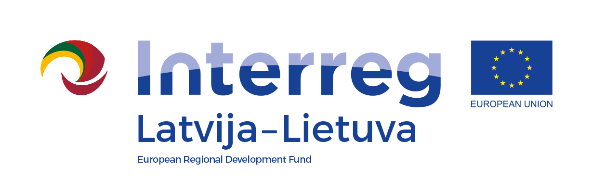 AGENDA30-31th August, 2018Hotel „Senlīči Hotel“,  adress „Līči“, Jaunsvirlauka parish, Jelgava local municipality, LV-3001, LatviaFirst day  „Methods of creativity in dealing with persons with mental disabilities“Project partners: 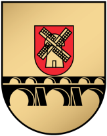 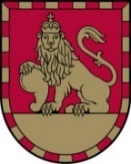 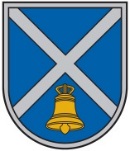 Second day “Stress management and stress mitigation methodsfor employees and social services clients“Contact person in Iecava Local Municipality Administration:Ineta Bramane, Project coordinatorTel. No. +371 22006871, e-mail Ineta.bramane@iecava.lvProject partners: 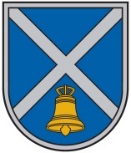 9.00-9.30Arrival and registration. Coffee / tea9.30 – 12.30Creativity and the development and importance of creative thinking.How to develop a capacity in a daily routine, problems, see an exit in the crisis, find a non-standard solution and transform an existing problem into a new, unique, positive level.12.30- 13.00Lunch break.13.00– 15.00Intentional training of purge, contentment and creative imaginations.Methods of creativity to reduce stress and anxiety15.00 – 15.30Coffee / tea break15.30– 17.30The specific of the organisation of creativity activities for people with mental disabilities18.00 – 19.00Dinner8.00 – 9.00Breakfast. Registration. 9.00 – 10.30 What is stress? How does this affect our organism and thinking? Good and bad stress;Features of burning out. How is the fire going? How to notice and fix it in a timely manner?10.30-11.00Coffee / tea break11.00– 12.30Stressors. Good and bad stressors. What are they? How do they work?The effects of the hypothalamic - pituitary - adrenal (HHV) gland axis dysfunction12.30-13.00Lunch break.13.00 – 14.30 - Stress hormones. Increased cortisol. What to do?-  Usage of the stress reduction method for people with mental disabilities14.30 – 15.00Coffee / tea break15.00 –  17.30Practical part:- To reduce the stress of consciousness activation techniques.- Practical improvement recommendations.The summarizing of the seminar.